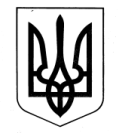 ЗОЛОЧІВСЬКА СЕЛИЩНА РАДАБОГОДУХІВСЬКИЙ РАЙОН ХАРКІВСЬКА ОБЛАСТЬ ВІДДІЛ ОСВІТИ, МОЛОДІ ТА СПОРТУНАКАЗ   29.12.2021		               	        Золочів					№ 228Про зміни  спеціального фонду в бюджеті на грудень 2021 року      Відповідно  до Бюджетного кодексу України  та Постанови КМУ від 28 лютого 2002 року № 228  «Про затвердження  Порядку складання, розгляду, затвердження та основних вимог до виконання кошторисів бюджетних установ » (із змінами та доповненнями)НАКАЗУЮ:1.Внести зміни в план доходів спеціального фонду бюджету: - по КПК 0611021 «Надання загальної середньої освіти закладами загальної середньої освіти» в підгрупі 25010100 зменшити асигнування на суму 60562,27 грн., - по КПК 0611010 «Надання дошкільної освіти» в підгрупі 25010100 зменшити асигнування на суму 154185,17 грн.2. Внести зміни в план видатків спеціального фонду бюджету:- по КПК 0611021  «Надання загальної середньої освіти закладами загальної середньої освіти» в підгрупі 25010100 зменшити асигнування по КЕКВ 2230  на суму 60562,27 грн.- по КПК 0611010 «Надання дошкільної освіти» в підгрупі 25010100 зменшити асигнування по КЕКВ 2230 на суму 154185,17 грн.3. Економісту  Скачко О.М.  внести зміни   до кошторису  на  2021 рік.4. Контроль за виконанням наказу залишаю за собою.Начальник відділу освіти,молоді та спорту                                                        Валентина НАГОВІЦИНАЗ наказом ознайомлені:  	«______________»	________________ Ольга СКАЧКО